Kasım ayı inşaat ve hizmet sektörü güven endeksleriTÜİK tarafından 24Kasım 2017 tarihinde yayımlandı. İnşaat sektörü güven endeksi2017 yılı Ekim ayında 84,2 olan mevsim etkilerinden arındırılmış inşaat sektörü güven endeksi, Kasımayında 1,8 puan azalarak 82,4 değerine düşmüştür. Bir önceki yılın aynı dönemine göre ise 75,7puan olan inşaat sektörü güven endeksi 6,7 puan yükselerek yüzde8,8oranında artmıştır.Mevsimlikten arındırılmamış inşaat sektörü güven endeksine bakıldığında ise, 2017 yılı Kasımayında bir önceki aya göre 2,1 puan azalarak75,5 puana düşmüştür. 2016Kasımayı verilerine göre incelendiğinde ise, yüzde 8,7oranında arttığı gözlemlenmektedir.  Şekil 1: İnşaat Sektörü Güven Endeksi (Kasım 2016 –Kasım2017)Mevsimlikten arındırılmış inşaat sektörü güven endeksini oluşturan alt kalemlere bakıldığında, Ekim 2017’de 69,1puan olan alınansiparişlerin mevcut düzeyinin, Kasım 2017’te 0,4puan düştüğü ve 68,7 puan olduğu gözlemlenmektedir (Tablo 1). Gelecek 3 aylık dönem için toplam çalışan sayısı beklentisi ise, Ekim 2017’de 99,3puan iken, Kasım 2017’de yüzde 3,2 oranında azalarak96,1puan olmuştur. Tablo 1: İnşaat Sektörü Güven Endeksi Bileşenleri (Ekim-Kasım 2017)Hizmet sektörü güven endeksi2017Kasım ayı mevsimlikten arındırılmış hizmet sektörü güven endeksi incelendiğinde (Şekil 2), 2016 yılı Kasımayına göre yüzde 3 oranında artış gösterdiği (2,9 puan) ve 99,7puana yükseldiği göze çarpmaktadır.2017 yılı Ekimayına göre bakıldığında ise yüzde 1,4oranında azaldığı (1,4 puan) görülmektedir. Mevsimlikten arındırılmamış endeks ise, 2017 yılının Ekimayına göre yüzde 4,8 oranında düşerek (4,8puan) 95,0 olurken, 2016 yılı Kasım ayına göre6,4 oranında (5,7puan)artmıştır.Şekil 2: Hizmet Sektörü Güven Endeksi (Kasım 2016 – Kasım 2017)Mevsim etkilerinden arındırılmış hizmet sektörü güven endeksinin oluştuğu alt kalemler incelendiğinde (Tablo 2), Ekim 2017’de 98,6puan olan iş durumunun,Kasımayında yüzde 1,8 oranında (1,8 puan) azalarak 96,8 puan olduğu görülmektedir. Hizmet sektörünün diğer bir alt kalemi olan hizmetlere olan talepKasım 2017’de bir önceki aya göre2,4puan azalmış ve 95,2 puan olmuştur. Ekim2017’de107,0 puan olan gelecek 3 aylık dönem için hizmetlere olan talep beklentisi ise, Kasım 2017’de değişmeyerek aynı puanda kalmıştır.Tablo 2: Hizmet sektörü güven endeksi alt bileşenleri (Ekim-Kasım 2017)2017 KasımSEKTÖREL GÜVEN ENDEKSLERİ24 Kasım2017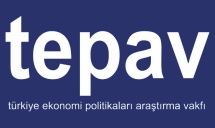 EndeksEndeksEki.17Kas.17İnşaat Sektörü Güven Endeksi84,282,4Alınan kayıtlı siparişlerin mevcut düzeyi69,168,7Toplam çalışan sayısı beklentisi (gelecek 3 aylık dönemde)99,396,1EndeksEndeksEki.17Kas.17Hizmet Sektörü Güven Endeksi101,199,7İş Durumu (Son 3 aylık dönemde)98.696,8Hizmetlere olan talep (son 3 aylık dönemde)97.695,2Hizmetlere olan talep beklentisi (gelecek 3 aylık dönemde)107,0107,0